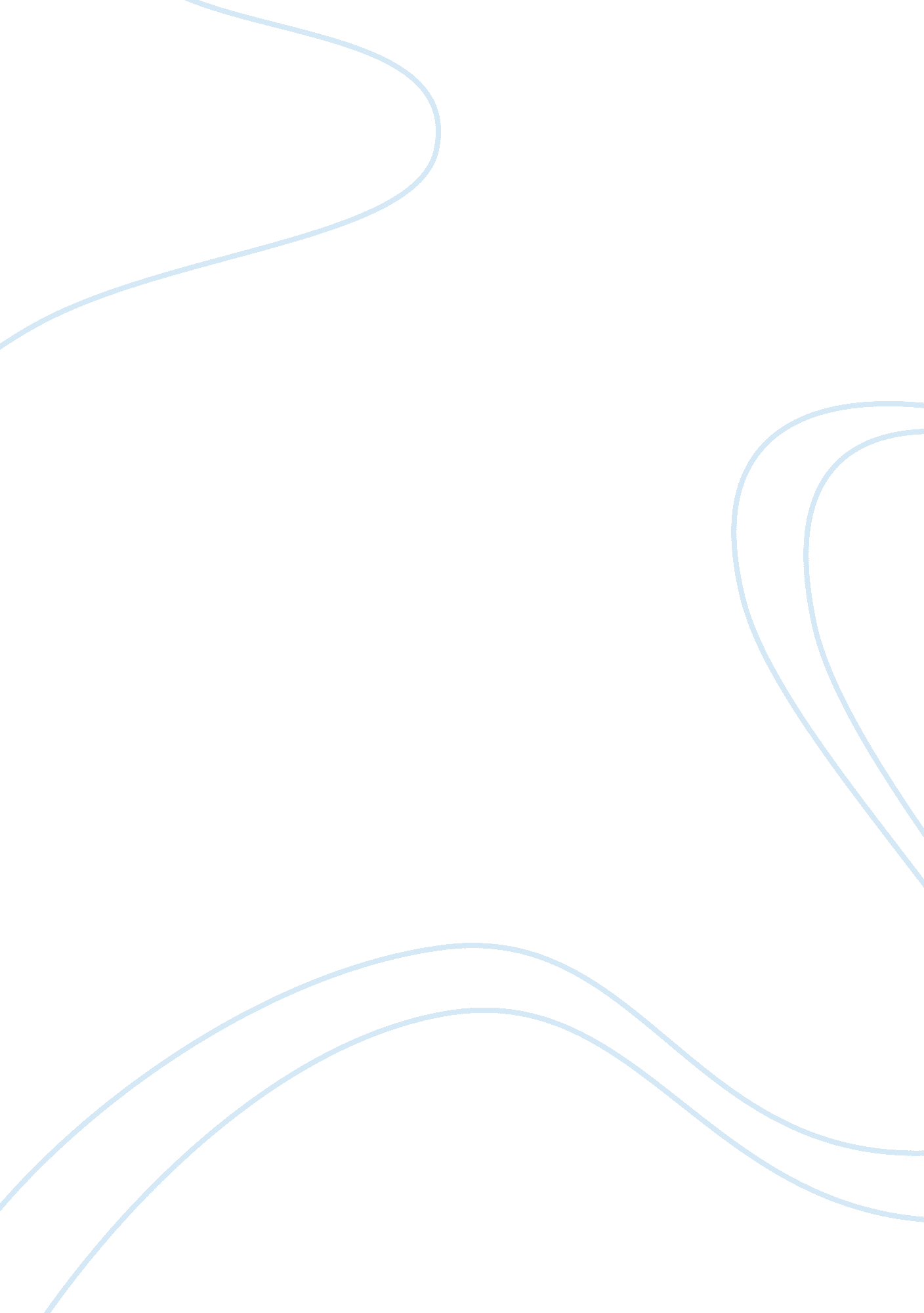 Trial and errorPsychology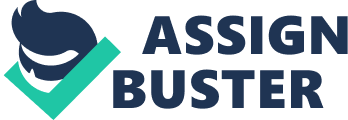 Trial and Error Research Thesis: Research focusing on how psychology comes about with the help of trial and error. 2. Experiment of Pavlov: It underpins the experiment of Pavlov whereby conditioning leads to incorporation back and forth. 
3. Success of Pavlov’s Experiment: This research will focus on the success attained from Pavlov’s experiment and concentrate its attention towards how human beings learn from making mistakes. 
4. Understanding of research: Both primary as well as secondary research will be employed. This will comprise of valuable data which can be used qualitatively and quantitatively. 
5. Themes that will be used: The element of trial and the useful resultant of error resolves many issues that may take place on a day to day basis and which are covered duly by the psychological settings. 
6. Role played by psychology: Important to have an understanding of the peculiar norms related with how people manifest their knowledge and then go about deploying their skills and abilities. 
7. Overall importance: Because it mentions quite a few significant pointers related with the psychological domains, hence the importance overall for trial and error is always there within psychology (Horn 2013). 
8. Limitations: The research will also focus on the issues which crop up in the wake of the limitations, the scope and the end result which will be envisaged for the overall success of the research at hand. 
9. Conclusion: Recommendations will be made available which is a good step forward for resolving many issues within the relevant research settings. 
References 
Horn, L. (2013). Traits and Behavior: Psychological Approaches to Leadership. Advances in Educational Administration, 20 